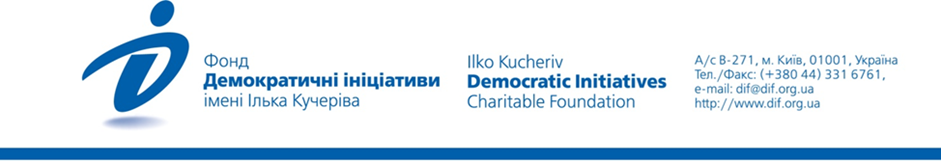 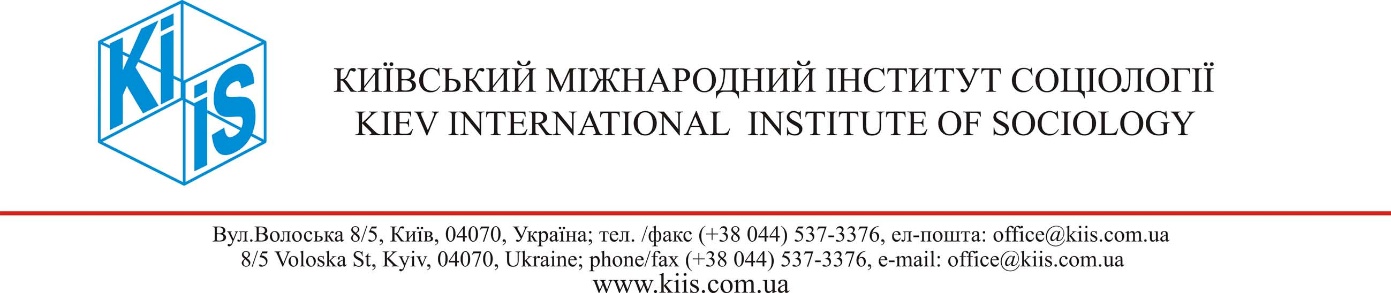 Інформації з яких джерел більше довіряють українці і якими, на їхню думку,  є критерії професійності журналістівМетодологія дослідженняОпитування проведено впродовж 26-30 липня 2022 року Київським міжнародним інститутом соціології (КМІС) спільно з Фондом «Демократичні ініціативи» імені Ілька Кучеріва на замовлення Комісії журналістської етики та за підтримки International Media Support (IMS). Методом телефонних інтерв’ю з використанням комп’ютера (computer-assisted telephone interviews, CATI) на основі випадкової вибірки мобільних телефонних номерів (з випадковою генерацією телефонних номерів та подальшим статистичним зважуванням) опитано 1000 респондентів, що мешкають у всіх регіонах України (крім АР Крим). Опитування проводилося з дорослими (у віці 18 років і старше) громадянами України, які на момент опитування проживали на території України (у межах, які контролювалися владою України до 24 лютого 2022 року). До вибірки не включалися жителі територій, які тимчасово не контролювалися владою України до 24 лютого 2022 року (АР Крим, м. Севастополь, окремі райони Донецької та Луганської областей), а також опитування не проводилося з громадянами, які виїхали закордон після 24 лютого 2022 року.Формально за звичайних обставин максимальна статистична похибка такої вибірки (з імовірністю 0,95 і з врахуванням дизайн-ефекту 1,1) не перевищувала 3,5%. За умов війни, крім зазначеної формальної похибки, додається певне систематичне відхилення. Зокрема, якщо ще в травні серед всіх опитаних нами респондентів 2,5-4% проживали на окупованих після 24 лютого територіях (і це відповідало відсотку тих, хто там проживає, бо генерація номерів телефонів була випадковою), то зараз через вимкнення окупантами телефонного зв’язку нам вдалося опитати менше респондентів, що проживають в окупованих населених пунктах, зокрема їх кількість становить 0,2%. Важливо зазначити, що хоча погляди респондентів, які проживали в окупації, дещо відрізнялися, але при цьому загальні тенденції були досить подібні. Тобто неможливість зараз опитати таких респондентів істотно не впливає на якість результатів. Є й інші фактори, що можуть впливати на якість результатів в умовах «воєнного часу». Загалом, ми вважаємо, що отримані результати все одно зберігають високу репрезентативність та дають змогу досить надійно аналізувати суспільні настрої населення.РЕЗУЛЬТАТИ ОПИТУВАННЯСеред запропонованих джерел інформації роспонденти скоріше довіряють ЗМІ, де працюють професійні журналісти (40%), або ж окремим журналістам, які довели якість своїх матеріалів (30%). 12% віддають перевагу дописам блогерів та постам у соцмережах відомих людей. Жінки дещо частіше віддають перевагу ЗМІ з професійними журналістами (45%), ніж чоловіки (35,5%). Натомість чоловіки частіше довіряють окремим журналістам – 34,5%, серед жінок таких 27%. Зі зростанням рівня освіти простежується тенденція стосовно більшої довіри до конкретних журналістів – 34,5% проти 29% серед респондентів з середньою освітою. 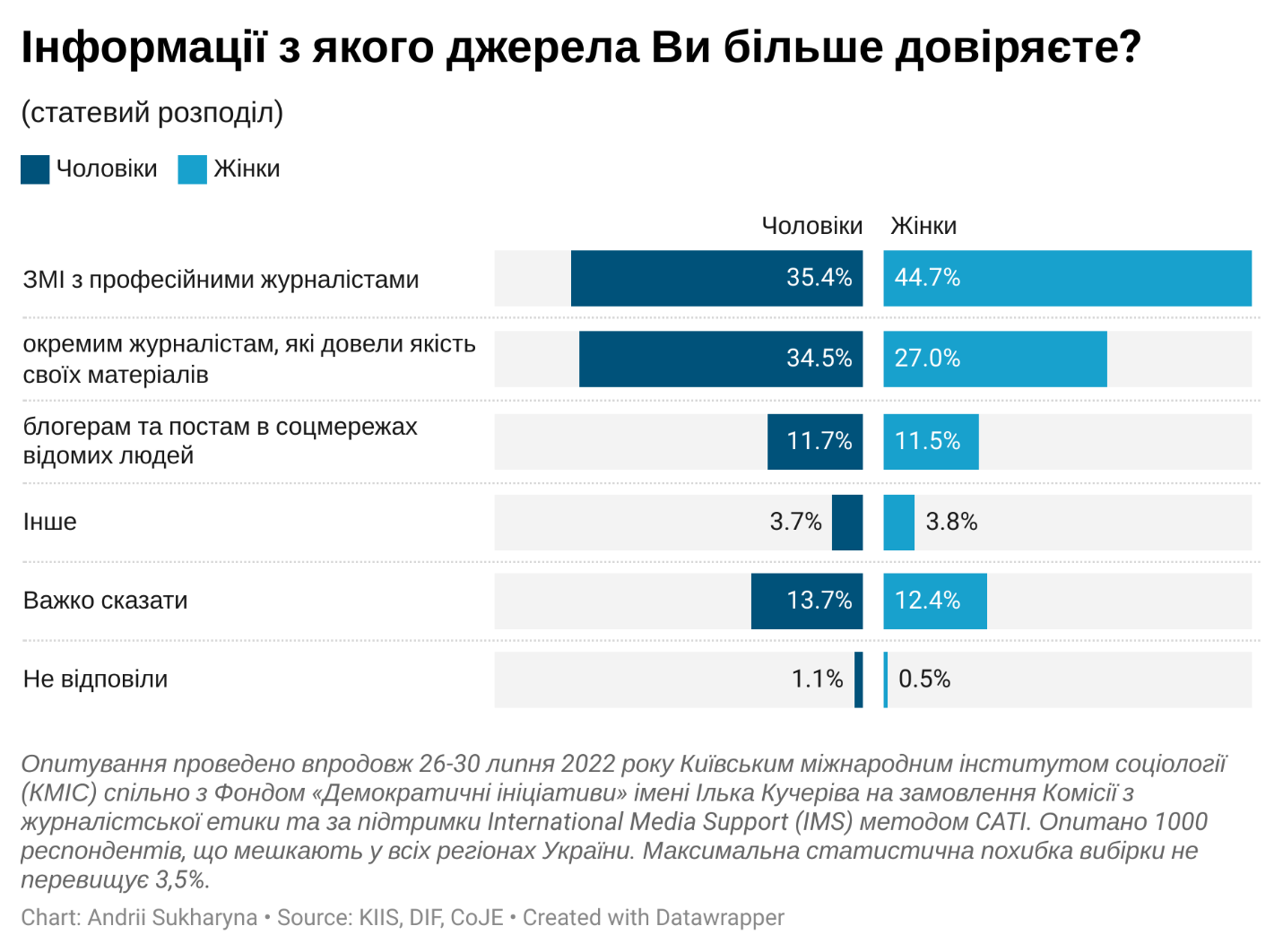 Основними критеріями професійності журналіста респонденти назвали репутацію журналіста (55%) і якість самого матеріалу (54%). Інші критерії менш важливі для опитаних. 23% звертають увагу на репутацію медіа, а 8% на наявність журналістського посвідчення у певного автора. Чоловіки дещо частіше звертають увагу на репутацію журналіста, а жінки – на якість матеріалу. Стосовно репутації медіа – то на неї частіше, ніж серед інших груп, звертають увагу респонденти з вищою освітою – 29%. 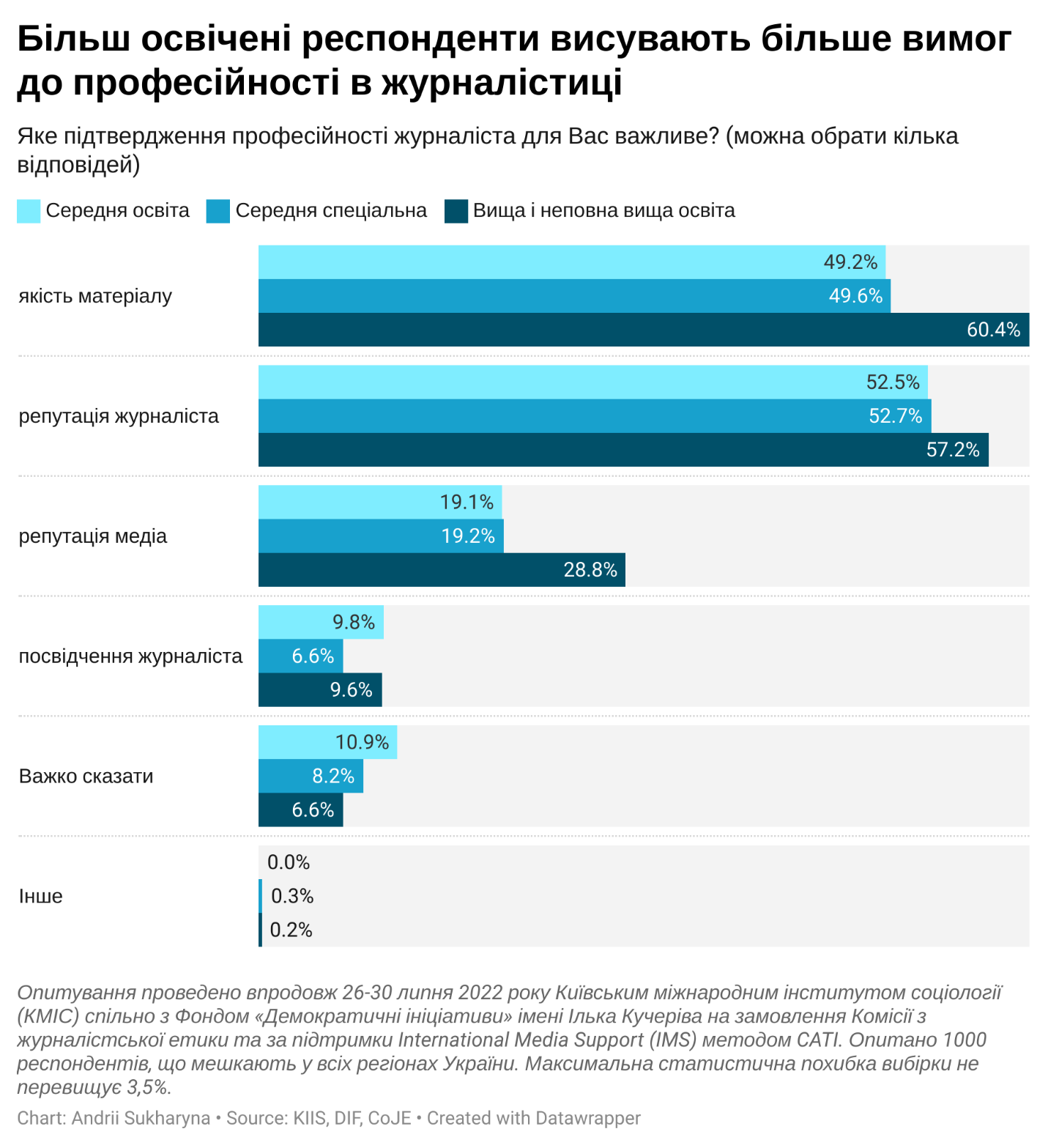 Інформації з якого джерела Ви більше довіряєте? ТІЛЬКИ ОДНА ВІДПОВІДЬ МОЖЛИВА (% серед усіх респондентів)Яке підтвердження професійності журналіста для Вас важливе? МОЖНА ОБРАТИ ДЕКІЛЬКА ВІДПОВІДЕЙ (% серед усіх респондентів)ДВОМІРНІ РОЗПОДІЛИІнформації з якого джерела Ви більше довіряєте? ТІЛЬКИ ОДНА ВІДПОВІДЬ МОЖЛИВА (статевий розподіл)Інформації з якого джерела Ви більше довіряєте? ТІЛЬКИ ОДНА ВІДПОВІДЬ МОЖЛИВА (розподіл за рівнем освіти)Інформації з якого джерела Ви більше довіряєте? ТІЛЬКИ ОДНА ВІДПОВІДЬ МОЖЛИВА (розподіл за типом населеного пункту (місце проживання до 24 лютого 2022 року)Яке підтвердження професійності журналіста для Вас важливе? МОЖНА ОБРАТИ ДЕКІЛЬКА ВІДПОВІДЕЙ (статевий розподіл)Яке підтвердження професійності журналіста для Вас важливе? МОЖНА ОБРАТИ ДЕКІЛЬКА ВІДПОВІДЕЙ (рівень освіти)Яке підтвердження професійності журналіста для Вас важливе? МОЖНА ОБРАТИ ДЕКІЛЬКА ВІДПОВІДЕЙ (тип населеного пункту)Регіон: де проживали до 24 лютого 2022 року Україна в ціломуЗахідЦентрПівденьСхідДонбасЗМІ з професійними журналістами404541343741окремим журналістам, які довели якість своїх матеріалів302335373028блогерам та постам в соцмережах відомих людей12151061410Інше423753ВАЖКО СКАЗАТИ (НЕ ЗАЧИТУВАТИ)131311161317ВІДМОВА ВІДПОВІДАТИ (НЕ ЗАЧИТУВАТИ)111010Регіон: де проживали до 24 лютого 2022 року Україна в ціломуЗахідЦентрПівденьСхідДонбаспосвідчення журналіста8691587якість матеріалу544758465670репутація журналіста555453595457репутація медіа232022342228Інше000000ВАЖКО СКАЗАТИ (НЕ ЗАЧИТУВАТИ)8978910ВІДМОВА ВІДПОВІДАТИ (НЕ ЗАЧИТУВАТИ)010011ЧоловікиЖінкиЗМІ з професійними журналістами35,4%44,7%окремим журналістам, які довели якість своїх матеріалів34,5%27,0%блогерам та постам в соцмережах відомих людей11,7%11,5%Інше3,7%3,8%ВАЖКО СКАЗАТИ (НЕ ЗАЧИТУВАТИ)13,7%12,4%ВІДМОВА ВІДПОВІДАТИ (НЕ ЗАЧИТУВАТИ)1,1%,5%Середня освітаСередня спеціальнаВища і неповна вищаЗМІ з професійними журналістами46,2%47,1%35,8%окремим журналістам, які довели якість своїх матеріалів29,1%29,1%34,4%блогерам та постам в соцмережах відомих людей8,2%13,3%12,3%Інше2,7%3,3%4,8%ВАЖКО СКАЗАТИ (НЕ ЗАЧИТУВАТИ)13,2%6,4%12,3%ВІДМОВА ВІДПОВІДАТИ (НЕ ЗАЧИТУВАТИ)0,5%0,8%0,5%Села та смтНевеликі міста (до 100 тисяч)Великі міста (понад 100 тисяч)ЗМІ з професійними журналістами39,7%42,4%40,2%окремим журналістам, які довели якість своїх матеріалів29,7%30,0%31,5%блогерам та постам в соцмережах відомих людей13,0%7,6%11,6%Інше3,2%5,9%3,4%ВАЖКО СКАЗАТИ (НЕ ЗАЧИТУВАТИ)13,5%14,1%12,1%ВІДМОВА ВІДПОВІДАТИ (НЕ ЗАЧИТУВАТИ)1,0%0,0%1,1%ЧоловікиЖінкипосвідчення журналіста4,8%11,2%якість матеріалу51,1%56,2%репутація журналіста60,0%50,0%репутація медіа21,7%24,5%Інше0,2%0,2%ВАЖКО СКАЗАТИ (НЕ ЗАЧИТУВАТИ)7,0%9,4%ВІДМОВА ВІДПОВІДАТИ (НЕ ЗАЧИТУВАТИ)0,7%0,4%Середня освітаСередня спеціальнаВища і неповна вища освітапосвідчення журналіста9,8%6,6%9,6%якість матеріалу49,2%49,6%60,4%репутація журналіста52,5%52,7%57,2%репутація медіа19,1%19,2%28,8%Інше0,0%0,3%0,2%ВАЖКО СКАЗАТИ (НЕ ЗАЧИТУВАТИ)10,9%8,2%6,6%ВІДМОВА ВІДПОВІДАТИ (НЕ ЗАЧИТУВАТИ)0,0%0,5%0,2%Села та смтНевеликі міста (до 100 тисяч)Великі міста (понад 100 тисяч)посвідчення журналіста5,7%9,4%10,5%якість матеріалу48,4%51,8%60,0%репутація журналіста55,8%55,9%53,0%репутація медіа18,4%27,6%26,0%Інше0,5%0,0%0,0%ВАЖКО СКАЗАТИ (НЕ ЗАЧИТУВАТИ)9,3%6,5%8,0%ВІДМОВА ВІДПОВІДАТИ (НЕ ЗАЧИТУВАТИ)0,5%0,6%0,5%